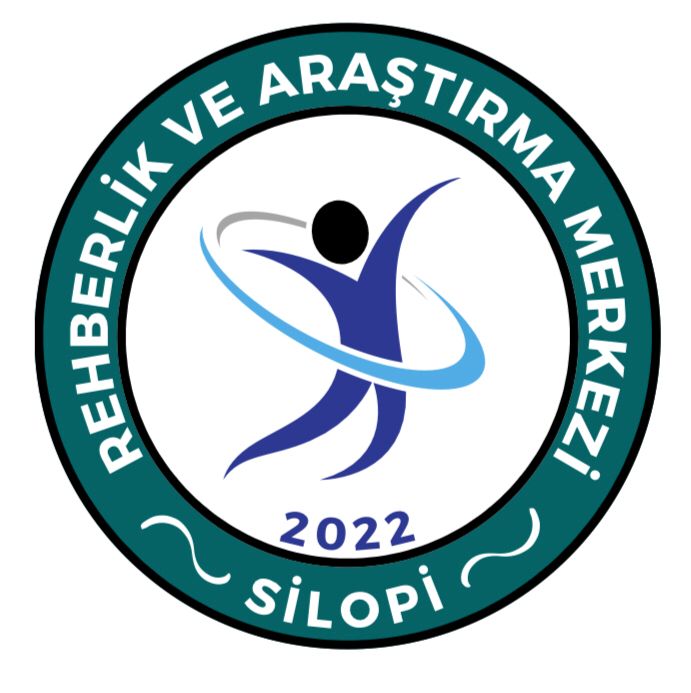 Rehberlik ve Psikolojik Danışma Hizmetleri Yürütme Komisyonu okul müdürü başkanlığında toplanarak aşağıdaki üyeler ile toplantı yapar.
1. Müdür Yardımcıları
2. Psikolojik Danışman ve Rehber Öğretmenler
3. Sınıf Rehber Öğretmenlerinden Her Sınıf Düzeyinden Seçilecek En Az Birer Temsilci
4. Disiplin Kurulundan Bir Temsilci (Anaokulda ve İlkokulda Disiplin Kurulu Olmadığı İçin Böyle Bir Üye de Yoktur.)
5. Okul Aile Birliği Başkanı
6. Okul Öğrenci TemsilcisiÖzel eğitim ihtiyacı olan öğrenciler için okulda BEP hazırlamak amacıyla BEP Geliştirme Birimi oluşturulur. BEP geliştirme birimi Okul müdürü veya görevlendireceği bir müdür yardımcısının başkanlığında; 1-  Psikolojik Danışman/Rehber Öğretmen, 2-  Öğrencinin Sınıf Öğretmeni, 3-  Öğrencinin Dersini Okutan Alan Öğretmenleri, 4-  Öğrencinin Velisi, 5-  Öğrenciden Oluşur.Okul Psikososyal Koruma Önleme Ve Krize Müdahale Ekibi okul müdürü veya görevlendireceği bir müdür yardımcısı başkanlığında toplanır. Okul Psikososyal Koruma Önleme Ve Krize Müdahale Ekibi Üyeleri:Okul  Psikolojik  Danışman/Rehber  Öğretmenleri, Rehberlik  ve  Psikolojik  Danışma  Hizmetleri  Yürütme  Komisyonu  üyesi  her  sınıf düzeyinden  en az  bir  sınıf  rehber  öğretmeninden  oluşur. Sınıf tekrarı riski olan öğrencilere yönelik ortaöğretim kurumlarında Önleme, Müdahale ve Yönlendirme Hizmetleri Komisyonu kurulur.  Komisyon okul müdürü ya da müdürün görevlendireceği bir müdür yardımcısı başkanlığında aşağıdaki üyeler ile toplanır.Okul Zümre BaşkanlarıPsikolojik Danışman/ Rehber ÖğretmenSınıf Rehber ÖğretmenleriŞiddeti Önleme Kurulu okul müdürü başkanlığında aşağıdaki üyelerden oluşur.Bir müdür YardımcısıBir Psikolojik Danışman/ Rehber ÖğretmenBir ÖğretmenÖğrenci TemsilcisiOkul Aile Birliği Başkanı